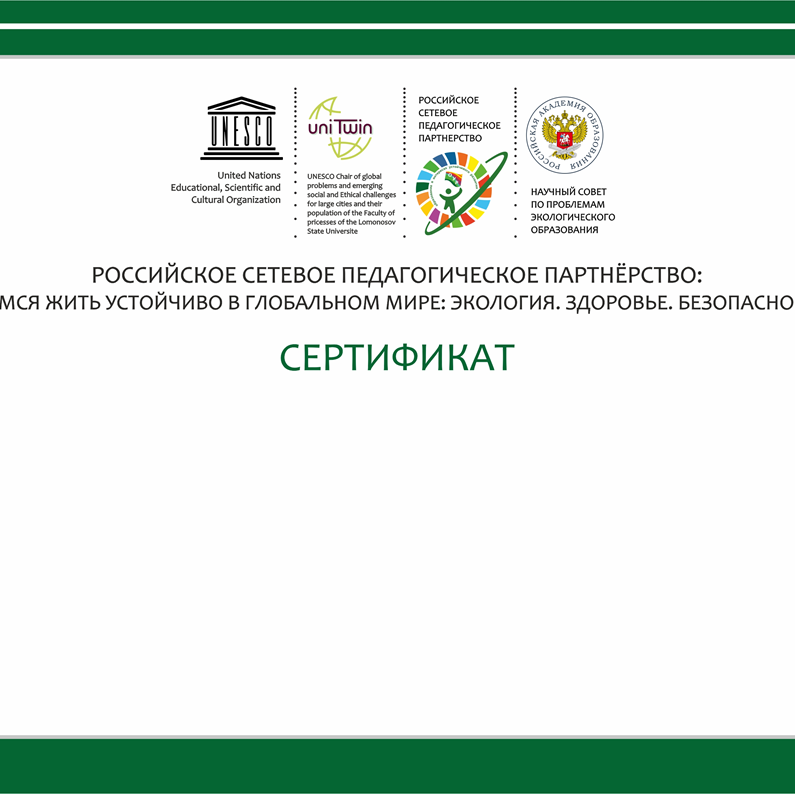 III Всероссийский Фестиваль (с международным участием) научно-практических разработок по экологическому образованию в интересах устойчивого развитияВСЕРОССИЙСКИЙ КОНКУРС ТВОРЧЕСКИХ КЕЙСОВ  «Будущее, которое я выбираю»Обращение к участникамДорогие ребята, юноши и девушки! Предлагаем вам необычные конкурсные задания. Их выполнение позволит вам лучше узнать себя, задуматься о разном отношении людей к своему будущему, определиться в выборе активных действий в целях устойчивого развития страны.  Задание 2. (Я – педагог)Придумайте оригинальную (качественную или количественную) задачку (кейс) для сверстников, требующую совершить выбор того или иного поведения в окружающей среде в условиях ценностных противоречий. Варианты противоречий: внутриличностные (совесть); личность – ее окружение; личность – закон. Предложите решение этой задачи. Приветствуются задачи на жизненные ситуации. Пример 1: Задача: Нарисуйте карту микрорайона и обоснуйте его план (жилой район, транспортные развязки, свалка, зеленая зона, другое) с учетом розы ветров и источников загрязнения окружающей среды. Перечислите, на решение каких противоречий, как Вы считаете, необходимо обратить внимание при оценке решения этой задачи. Пример 2: Задача: подсчитайте свой экологический след. Перечислите, какие три самых важных способа снижения экологического следа вы предлагаете учесть при оценке решения этой задачи.